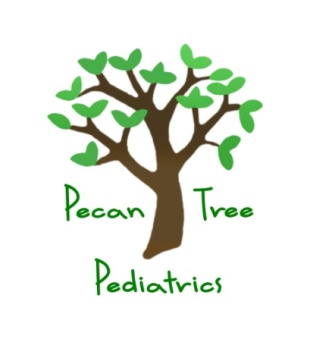 AUTHORIZATION TO RELEASE/DISCUSS OUTGOING HEALTHCARE INFORMATIONPatient Name: ___________________________ DOB: __________________Phone: _____________________I, ______________________________,   authorize release of information from: 	Pecan Tree PediatricsFAX: 972-692-11281005 West Ralph Hall Parkway, Suite 135Rockwall, Texas 75032Phone: 972-772-31003360 West FM 544, Suite 910Wylie, Texas 75098Phone: 972-429-4800Information to be released/discussed to: ________________________________________Address: _________________________________________________________________               _________________________________________________________________Phone:   _________________________     Fax:  _________________________________PURPOSE OF RELEASE (please check one):Changing Physicians   Legal  Other ___________________Although it will be requested, I understand confidentiality at the receiving end cannot be guaranteed.TYPE OF INFORMATION TO BE RELEASED: General Medical Records - excluding protected materialSpecific Information Only: __________________________________Other Practitioners RecordsOther: ___________________________________________________________________PROTECTED OR SENSITIVE INFORMATION:I understand that certain information cannot be released without specific authorization as required by law.By initialing, I authorize release of the following protected information:____Mental Health Information:____Drug Abuse/Alcoholism Information____AIDS/HIV Test results- including high risk behavior____Other sexual information such as dysfunction or related diseasesI UNDERSTAND THAT:**I can revoke my consent at any time prior to the release of records by delivering a written, signed and dated notice ofmy wish to Pecan Tree Pediatrics.**I can refuse to disclose some or all of my records, but if I do so, it could result in any improper diagnosis or treatment, denial of coverage of a claim for health benefits or other adverse consequences. Incomplete records may be labeled to inform the receiving of their status.**I can edit and/or obtain a copy of this release upon request._______________________________________________			_____________________Signature of Parent/Guardian or Authorized Representative 			Date